				Uchwała Nr ……../2019		-PROJEKT- Rady Miejskiej w Ogrodzieńcuz dnia … października 2019 rokuw sprawie zawarcia umowy partnerskiej pomiędzy Gminą Ogrodzieniec a Gminą Głogów MałopolskiNa podstawie art. 18 ust. 2 pkt 12 ustawy z dnia 8 marca 1990 r. o samorządzie gminnym (t.j. Dz. U. z 2019 r., poz. 506 ze zm. poz.1309,1696)Rada Miejska uchwala, co następuje:§ 1Wyraża się wolę  nawiązania współpracy partnerskiej z Gminą Głogów Małopolski.§ 2Wykonanie uchwały powierza się Burmistrzowi Miasta i Gminy Ogrodzieniec.§ 3Treść umowy partnerskiej stanowi załącznik do niniejszej uchwały.§4Uchwała wchodzi w życie z dniem podjęcia.						Przewodnicząca Rady Miejskiej						Małgorzata JanoskaKarta uzgodnieńdo projektu uchwały w sprawie zawarcia umowy partnerskiej pomiędzy Gminą Ogrodzieniec a Gminą Głogów MałopolskiZałącznik do uchwały Rady Miejskiej w OgrodzieńcuNr ………. z dnia …………..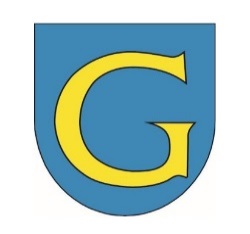 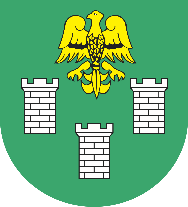 Umowa Partnerska pomiędzy gminami Ogrodzieniec - Głogów MałopolskiMieszkańcy gmin  Ogrodzieniec i  Głogów Małopolski  dążąc do stworzenia kontaktów samorządowych, oświatowych i kulturalnych upoważnili przedstawicieli obu miast do                 podpisania niniejszej„Umowy Partnerskiej pomiędzy gminami Ogrodzieniec i Głogów Małopolski”.           Na bazie wzajemności gminy partnerskie będą rozwijać i realizować swoje stosunki i szeroką współpracę z uwzględnieniem środków będących do ich dyspozycji. Pierwszeństwo ma stworzenie i utrzymanie bezpośrednich kontaktów między obywatelami obu miast.Przy realizacji zainicjowanej współpracy i powstających kontaktów pomiędzy miastami obie strony będą informowały się nawzajem o wszelkich działaniach podejmowanych                    w wyżej wymienionym zakresie. Obie strony uważają za pożądane włączyć do współpracy zainteresowane instytucje, stowarzyszenia, przedsiębiorstwa i organizacje. Integralną częścią niniejszej Umowy są uzgodnienia w sprawie ukształtowania współpracy pomiędzy obiema stronami.           Niniejszą Umowę zawiera się za zgodą obu stron na czas nieokreślony. Umowa traci moc w przypadku wypowiedzenia przez jedną ze stron. Umowę Partnerską sporządzono w dwóch jednobrzmiących egzemplarzach.Powyższe poświadczają upoważnieni przedstawiciele obu miast przez złożenie swoich podpisów.                W imieniu                                                        W imieniuGminy Ogrodzieniec                                  Gminy Głogów Małopolski    Anna Pilarczyk-Sprycha                                    Paweł Baj         Burmistrz Ogrodzieńca                                 Burmistrz Głogowa Młp.Ogrodzieniec, dnia ……. 2019 r.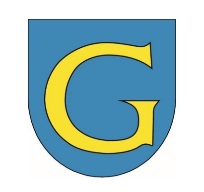 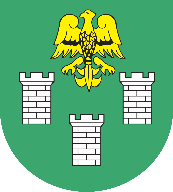 Uzgodnienia  do Umowy Partnerskiejzawartej ............... 2019 roku pomiędzy gminamiOgrodzieniec i Głogów Małopolski                                                         § 1Przedstawiciele Gminy Ogrodzieniec oraz Gminy Głogów Małopolski niniejszym publicznie deklarują partnerstwo między swoimi gminami:a) W ramach wymiany informacji i doświadczeń w zakresie funkcjonowania samorządów lokalnych stworzone zostaną osobiste kontakty pomiędzy władzami                   i radnymi obu miast.b) Wymiana młodzieży i partnerstwo szkolne: miasta partnerskie popierają kontakty między szkołami oraz wymianę młodzieży tych szkół. c) Wymiana kulturalna i kontakty sportowe: władze miast pośredniczyć będą                        w kontaktach pomiędzy polskimi i czeskimi zespołami kulturalnymi jak również grupami sportowymi. d) Współpraca gospodarcza: władze gmin wspierać będą wzajemne kontakty gospodarcze przedsiębiorców z terenu swoich gmin.e) Kontakty między ludnością gmin partnerskich: władze gmin pośredniczyć będą                   w partnerstwie pomiędzy stowarzyszeniami oraz grupami, które zawiążą się na bazie wspólnych zainteresowań o charakterze rodzinnym, kulturowym, wyznaniowym itp. ludności obydwu gmin.f) Współpraca w zakresie straży pożarnych: władze gmin i właściwe władze straży pożarnych współpracować będą w zakresie wymiany doświadczeń, wspólnych szkoleń i zawodów sportowo – pożarniczych.g) Współpraca w obszarze ochrony środowiska naturalnego i ekologii: realizowana będzie poprzez wymianę informacji, organizację wspólnych konferencji czy seminariów w miastach partnerskich.§ 2Obie strony zobowiązują się do realizacji działań mających na celu:a) wzajemne docieranie do świadomości mieszkańców, instytucji i organizacji obu gmin partnerskich o przyjaznej współpracy w postaci druków, wideo projekcji, itp.b) odkrywanie historii, dziedzictwa kulturowego, atrakcji kulturalnych i turystycznych miast i odpowiednich regionów poprzez wspólne programy i wymianę kontaktów                   w dziedzinie kultury, sztuk pięknych, sportu, gospodarki, turystyki i różnych działań społecznych.§ 3Przedstawiciele Ogrodzieńca i Głogowa Małopolskiego zgodzili się, że wzajemna współpraca obu gmin  jest możliwa tylko na podstawie dobrowolności, wyrażonej wolą władz gmin. Obie strony zobowiązują się do wdrożenia niniejszej umowy partnerskiej.                W imieniu                                                        W imieniuGminy Ogrodzieniec                                  Gminy Głogów Małopolski    Anna Pilarczyk-Sprycha                                    Paweł Baj Burmistrz Miasta i Gminy Ogrodzieniec                    Burmistrz Głogowa Młp.FunkcjaPodpisBurmistrz
SkarbnikSekretarzRadca PrawnyKierownik komórki Merytorycznej